Сценарий развлечения ко Дню космонавтикив подготовительной к школе группе.Ход развлечения.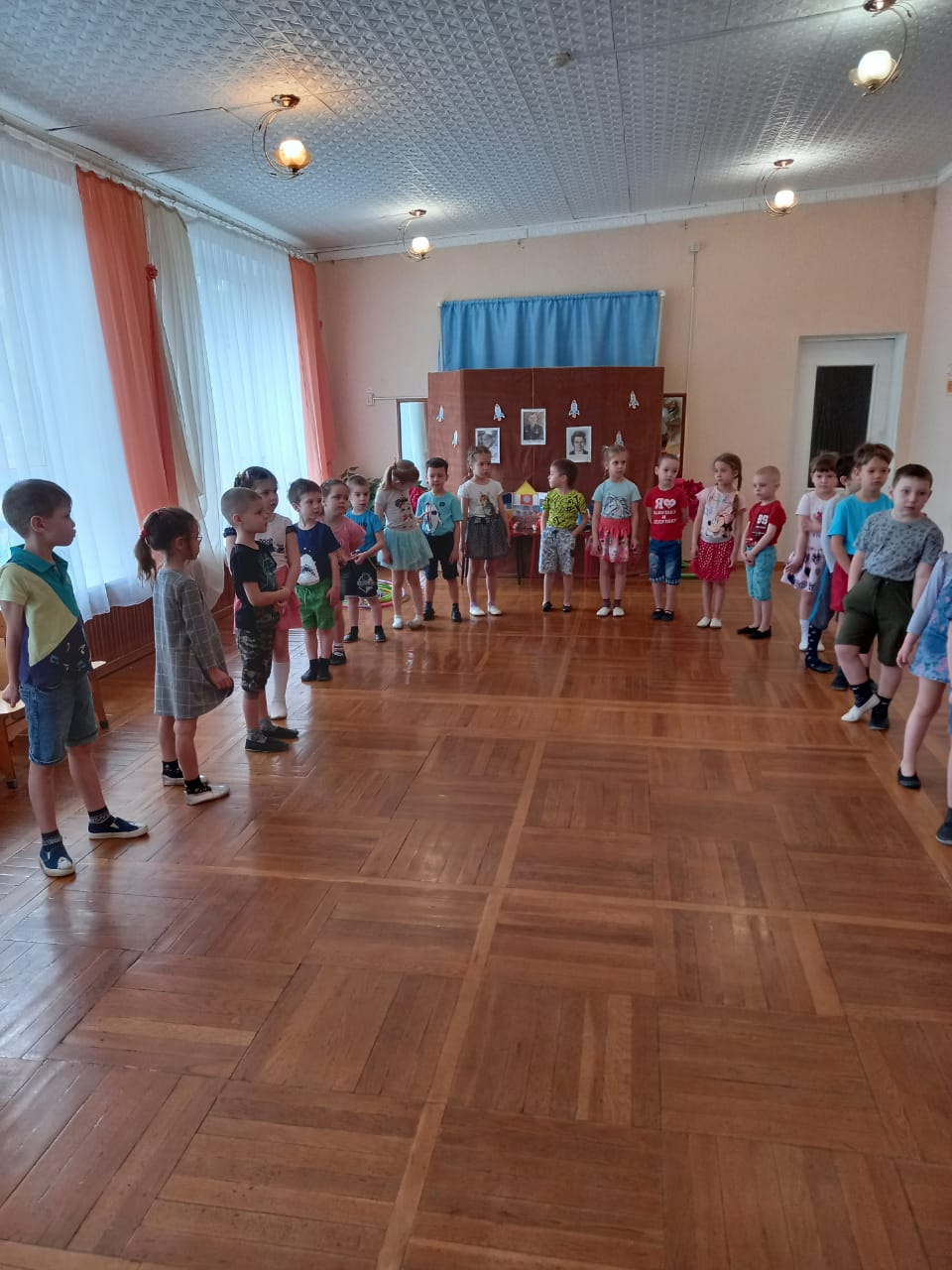 Ведущий: (обращаясь к зрителям)Вам грустно и скучно? Вы снова в миноре?Позвольте мне вас пригласить на прогулку.Не в город, залитый неоновым морем,Не в залы музеев пустынных и гулких.Подальше от темных и пыльных подъездов,Бензиновых радуг на мокром асфальтеЯ вас поведу по кварталам созвездий.Вы грусть и тревогу на время оставьте.По узкой дорожке из лунного светаМы ступим на бархат мерцающий неба.Я буду вам гидом, и в нашем буклетеУзором сплетется и правда и небыль.Под песню «Если только захотеть, можно в космос полететь»( дети  садятся на стульчики). Ведущий: Ребята, а вы знаете какой праздник мы сегодня отмечаем? (ответы детей)Кто такие космонавты?Как звали нашего первого космонавта (Гагарин) 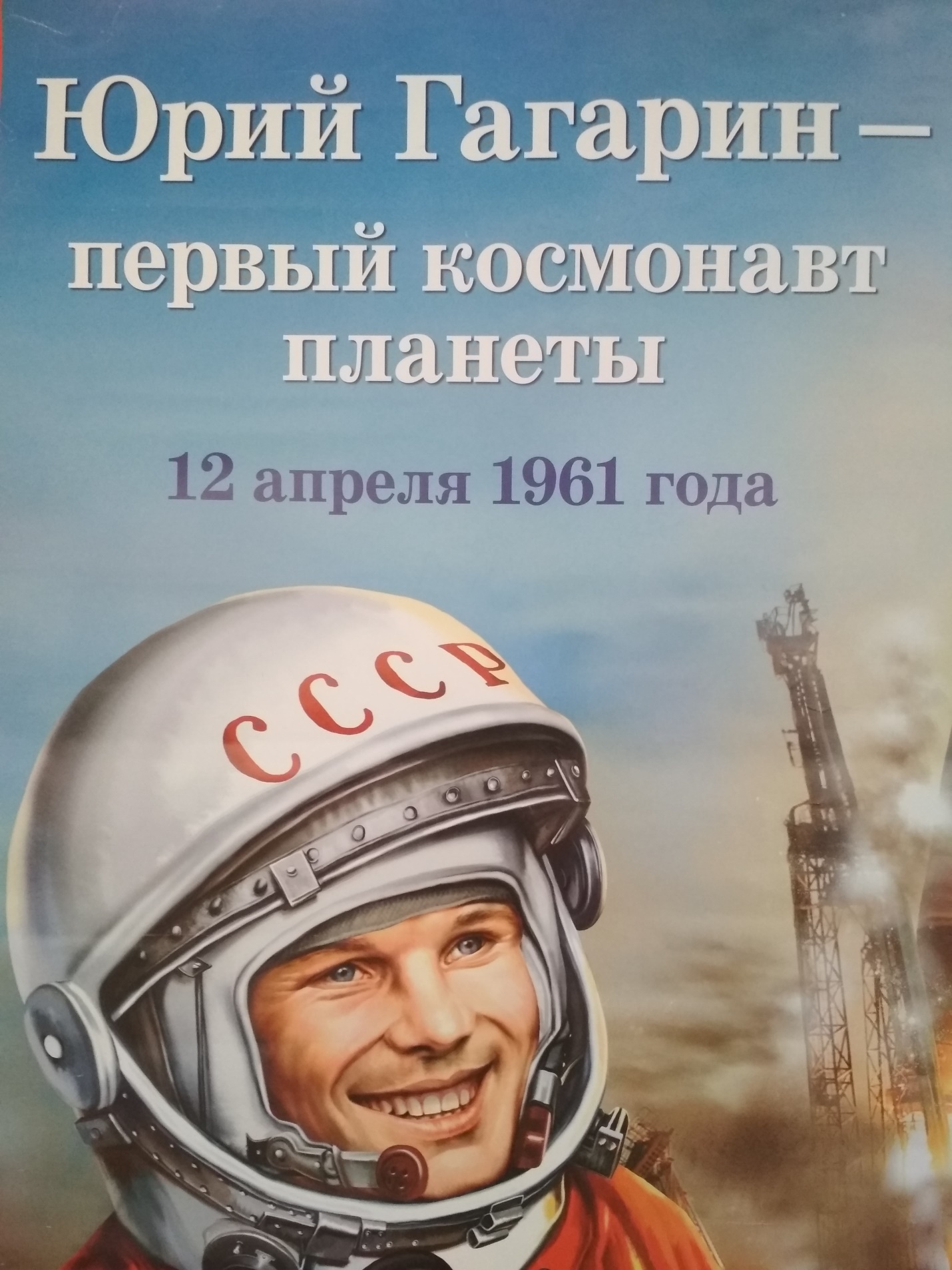 Ведущий: Расскажите нам, пожалуйста, об этом удивительном человеке.Реб. 1  В космической ракетеС названием «Восток»Он первым на планетеПодняться к звездам смог.Поет об этом песниВесенняя капель:Навеки будут вместеГагарин и апрель.Реб. 2  Впервые человек покинул землю,Стал спутником искусственным земли.Гагарин Юрий человеком первым,Планету увидал со стороны.Реб. 3  С тех пор и космос стал намного ближе,Но кто был первым, нам не стоит забывать.Когда: «- Поехали», гагаринское слышим,Его всегда мы будем вспоминать.Кто из вас хочет стать космонавтом? Ведущий: Космонавтом чтобы стать,Надо многое узнать:
     Быть проворным и умелым,Очень ловким, очень смелым!Ведущий: Космонавт должен ещё быть и умным, хорошо разбираться в планетах и космических терминах. Сейчас мы это проверим.«Цепочка загадок»1. Чтобы глаз вооружить и со звездами дружить, Млечный путь увидеть чтоб нужен мощный… 2. Телескопом сотни лет изучают жизнь планет. Вам расскажет обо всем умный дядя… 3. Астроном – он звездочет, знает все на перечет! Только лучше звезд видна в небе полная… 4. До Луны не может птица долететь и прилуниться, но зато умеет это делать быстрая… 5. У ракеты есть водитель, невесомости любитель. По английски «Астронавт», а по- русски… 6. Космонавт сидит в ракете, проклиная все на свете – на орбите как на зло появилось… Танец с тарелочками.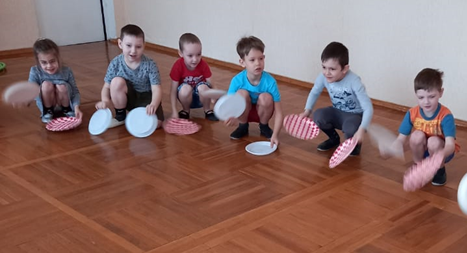 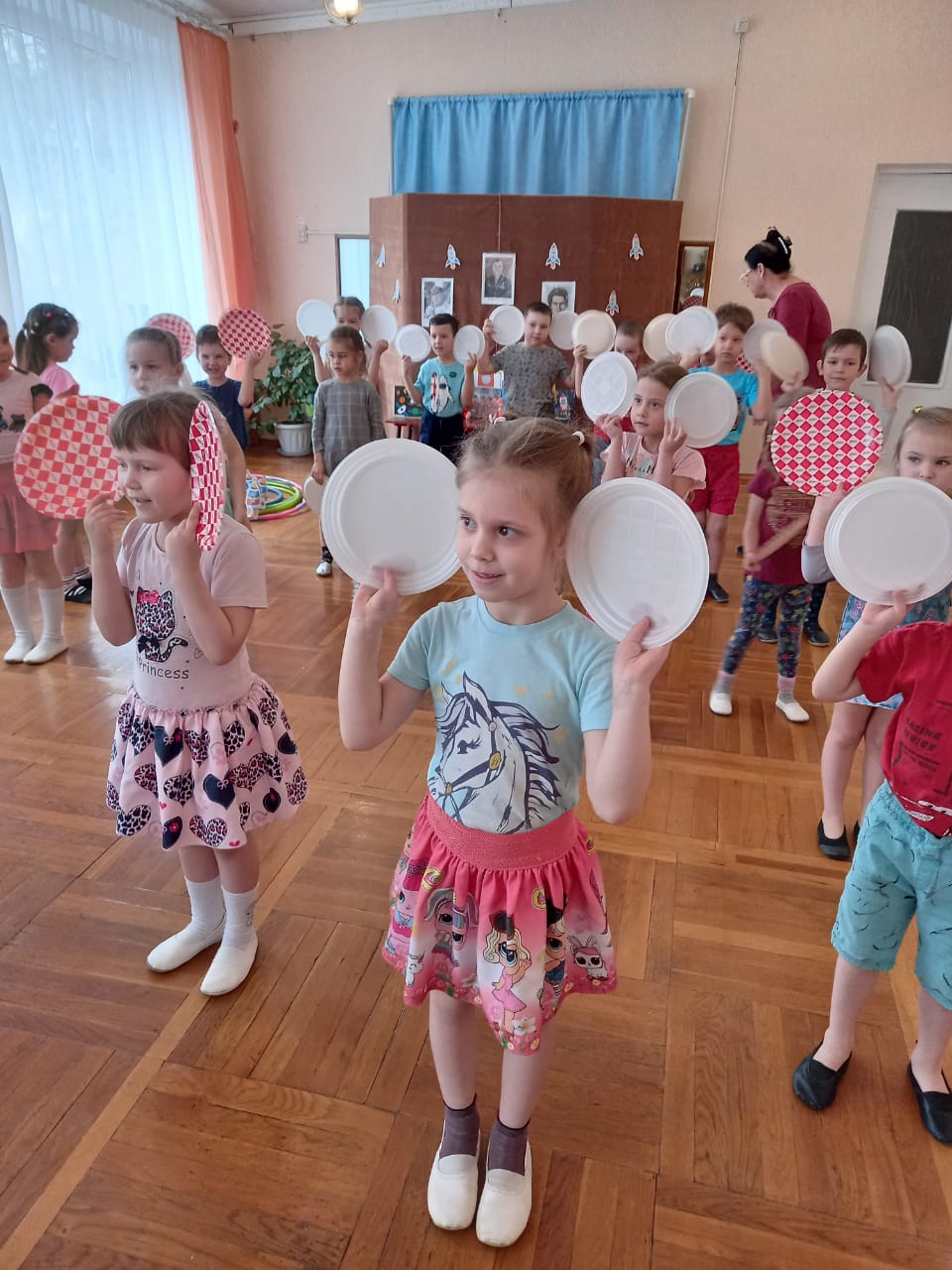 7. НЛО летит к соседу из созвездья Андромеды, в нем от скуки волком воет злой зеленый… 8. Гуманоид с курса сбился, в трех планетах заблудился. Если звездной карты нету, не поможет скорость… 9. Свет быстрее всех летает, километры не считает. Дарит солнце жизнь планетам, нам – тепло, хвосты -… 10. Все комета облетела, все на небе осмотрела. Видит в космосе нора – это черная… 11. В черных дырах темнота чем-то темным занята. Там окончил свой полет межпланетный… 12. Звездолет-стальная птица, он быстрее света мчится. Познает на практике звездные… 13. А галактики летят в рассыпную, как хотят. Очень здоровенная эта вся…(Вселенная).Ведущий: Я вижу вы все хорошо подготовились и можно смело отправляться в увлекательное космическое путешествие. Вы готовы?Дети: Готовы! Ну, давайте же скорее поспешим на космодром. Ракета готова, приготовиться к полету. Занять свои места.Дети проходят в ракету через «дверь» (обруч)Пристегнуть ремни. Ключ на старт. Начинаем обратный отчет времени. Десять, девять, восемь, семь, шесть, пять, четыре, три, два, один. Пуск! Подвижная игра «Ждут нас быстрые ракеты» Атрибуты: обручи По залу раскладываются обручи-ракеты. Их на несколько штук меньше числа играющих детей.Дети встают в круг, берутся за руки и идут по кругу. Произносят слова:Ждут нас быстрые ракетыДля полёта на планеты.На какую захотим,На такую полетим!Но в игре один секрет:Опоздавшим места нет!После дети разбегаются и пытаются занять место в ракете. Можно заранее договориться, что в одной ракете могут разместиться, например, 2 или 3 человека, в зависимости от числа играющих. Кому не хватило места, выбывает из игры. 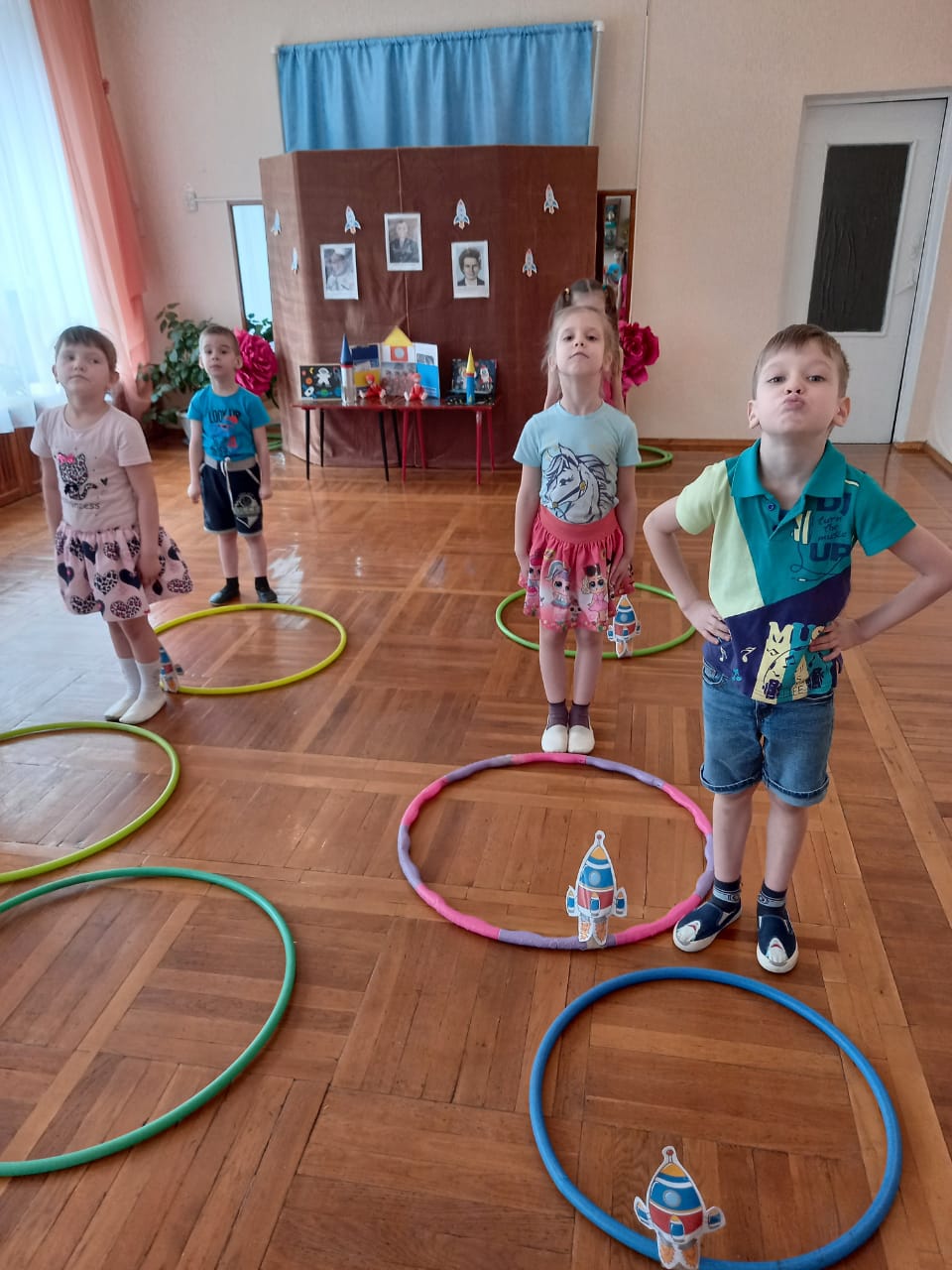 Звучит музыка «Таинственная галактика» ансамбль Зодиак.Ведущий: Ребята, полюбуйтесь нашей планетой в иллюминатор. Какая она красивая из космоса! Кто из вас знает, как называется планета, на которой мы с вами живём? (Земля) Посмотрите, на что похожа наша Земля? (Шар). Какого цвета наша планета? (Голубого). Почему? (На планете Земля очень много воды, воды больше, чем суши). Конкурс «Запусти ракету в космос»Атрибуты: 2 игрушки –моталочки с ракетамиУчаствуют дети в парах. Им предлагается на скорость замотать верёвочку на палочку, тем самым поднять ракету вверх, т. е. запустить её в космос. 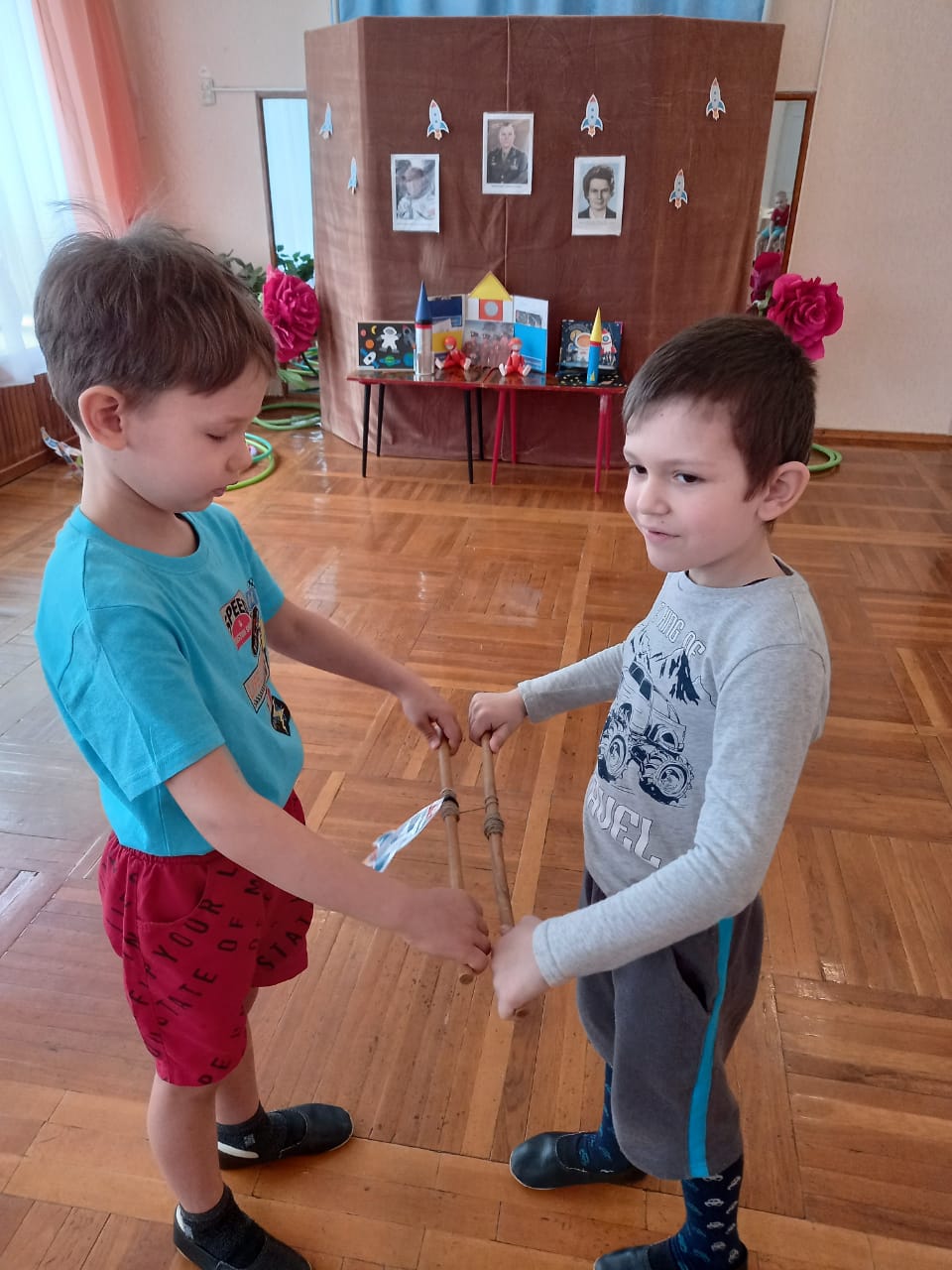 Ведущий: Когда ты в космосе, мой друг,Творятся чудеса вокруг.Паришь ты – вот так новость,Ведь это невесомость.Что такое невесомость?Дети: Это, когда ты ничего не весишь и летаешь по воздуху, как мыльный пузырь.Ведущий: Верно. В космосе все невесомое. И я предлагаю поиграть в игру, которая называется «Невесомый шарик».Вам нужно на теннисной ракетке пронести воздушный шарик, не уронив его.Игра «Невесомый шарик»После игры дети снова занимают свои места в ракетах. Ведущий: По космическим просторамМчатся спутники, ракеты,Звезды серебром мигают.Манят нас к себе планеты.У каждой планеты свой собственный путь.Нельзя ей, поверьте, с орбиты свернуть.Вокруг Солнца вращаются наши планеты.По – разному все они Солнцем согреты.Звучит музыкаВыходит «Солнце» и с ним 9 планет. У девяти детей на головах шапочки-маски с изображением планет.   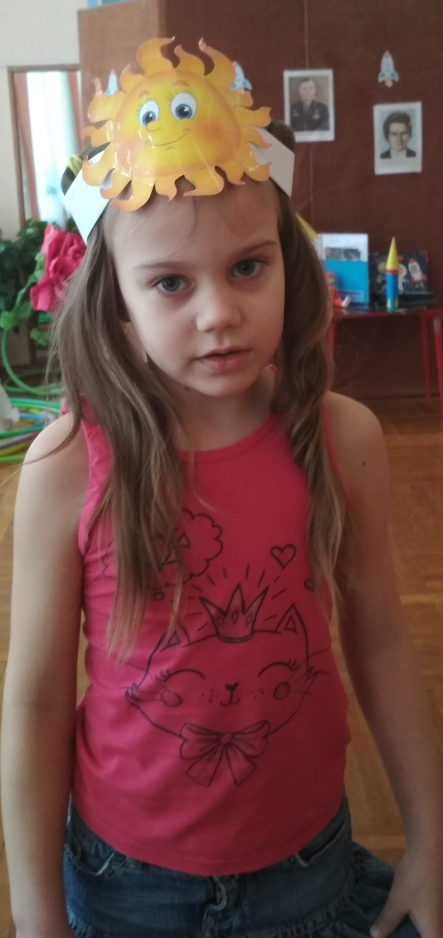 Солнце: Я- Солнце, жёлтая звезда,Согреваю вас всегда.Я все планеты освещаю,От других звёзд защищаю.Ведущий: На этой планете такая жара,Что там оказаться опасно, друзья.Какая планета самая жаркая? (МЕРКУРИЙ)Почему? (Меркурий ближе всех к Солнцу.)Меркурий:  Я – Меркурий.Ближайшая к Солнцу планета.Повёрнута к Солнцу одной стороной.С другой – страшный холод и мёртвый покой.Ведущий: А эту планету холод страшный сковалТеплом ее солнечным луч не достал.Что это за планета? (ПЛУТОН)Верно. Плутон дальше всех планет от Солнца и меньше всехпланет.Плутон: Я – Плутон. Скован льдом.Без атмосферы по всемуЖить невозможно никому.Ведущий: А эта планета нам всем дорогаНам жизнь подарила планета - ЗЕМЛЯ Земля : Я – Земля. Планета – сад.Лишь на мне леса шумят.Лишь на мне одной цветутЛандыши в траве зелёной,И стрекозы только тутВ речку смотрят удивлённо.Ведущий: К планете Земля две планеты близкиДружок, имена их скорей назови. (Венера и Марс)(Дети «Венера» и «Марс» выходят, держась за руки)Венера: В небе я свечусь нередкоВаша ближняя соседкаЯ Меркурию сестраИ на мне всегда жара.Марс: Марс красноватый на Землю глядитМногих пугает мой грозный вид.Имя имею в честь Бога войныИ уважать меня все планеты должны.Ведущий: А эта планета гордится собой,Поскольку считается самой большой.Что это за планета? (ЮПИТЕР)Юпитер: Я – Юпитер.На меня скорей взглянитеЯ гуляю по орбите.И начальник я над всеми,Я самый большой в нашей Солнечной системе.Ведущий: Планета кольцами окруженаИ этим от всех отличилась она.Что это за планета? (САТУРН)Сатурн: Меня непременно узнаешь в лицоМеня окружает большое кольцо.Оно не сплошное, из разных полосУчёные вот как решили вопрос:Когда-то давно там замёрзла водаИ кольца Сатурна из снега и льда.Ведущий: А что за планетаЗеленого цвета? (УРАН)Уран: Я – Уран. Зелёный, изумрудныйБольших планет собратТакой же газовый гигант.Ведущий: Царь морской названье той планете далОн именем своим ее назвал. (НЕПТУН)Нептун: На планете синей – синейДует ветер очень сильныйГод на мне велик весьмаДлится 40 лет зима. 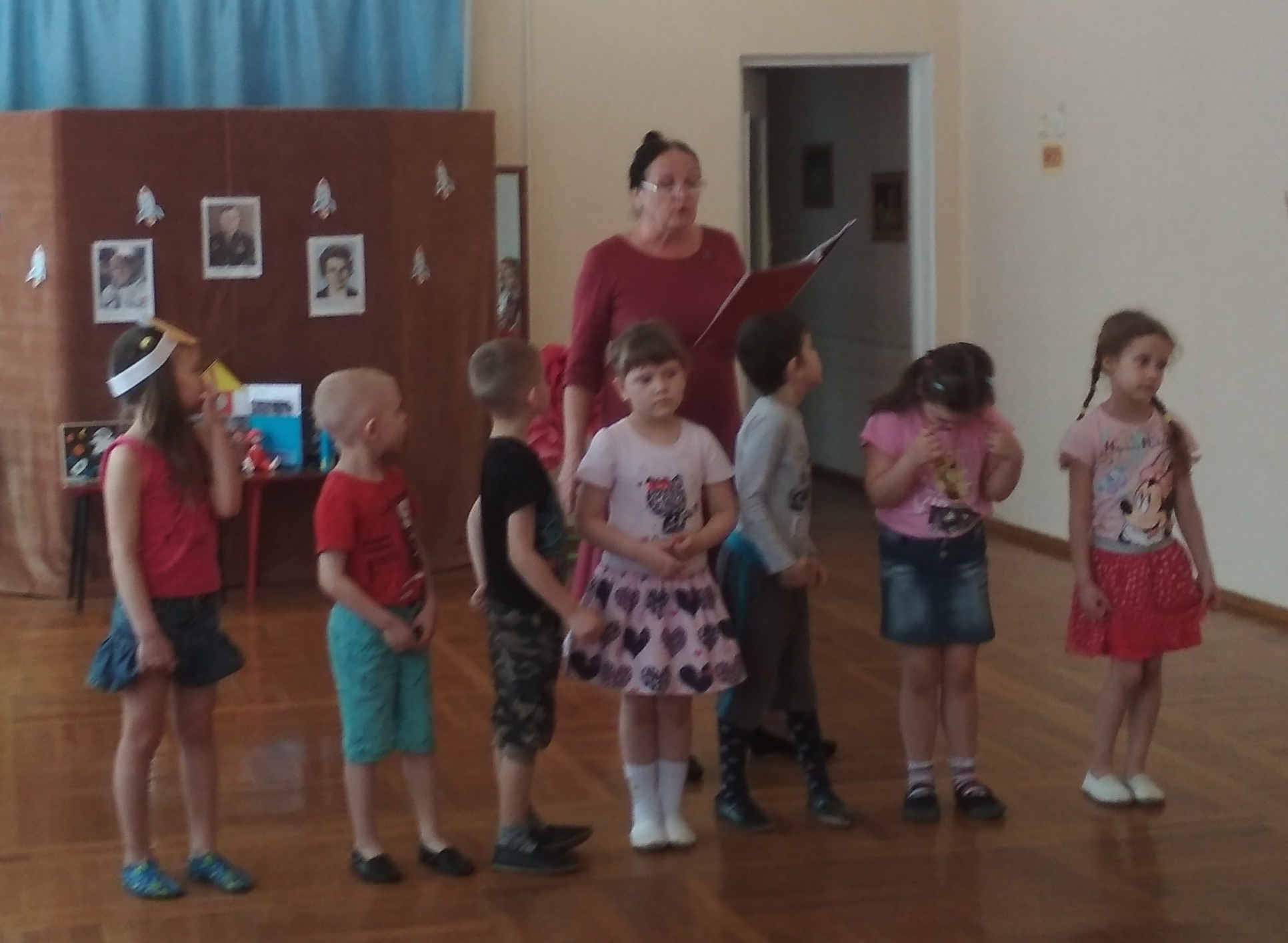 (Все дети заняли свои места и начинают вращаться вокруг «Солнца» под музыку) Конкурс «На космической стации много мусора»Атрибуты: скомканные бумажки, деревянные кирпичики, картонные фигурки, 2 обручаНа полу разбросан мусор. Дети делятся на 2-е команды. По команде ведущего начинают собирать мусор, относят его в свой мусорный контейнер - обруч. В конце подводят итоги: считают количество собранных предметов, Победит та команда, которая соберёт больше мусора на космической станции. 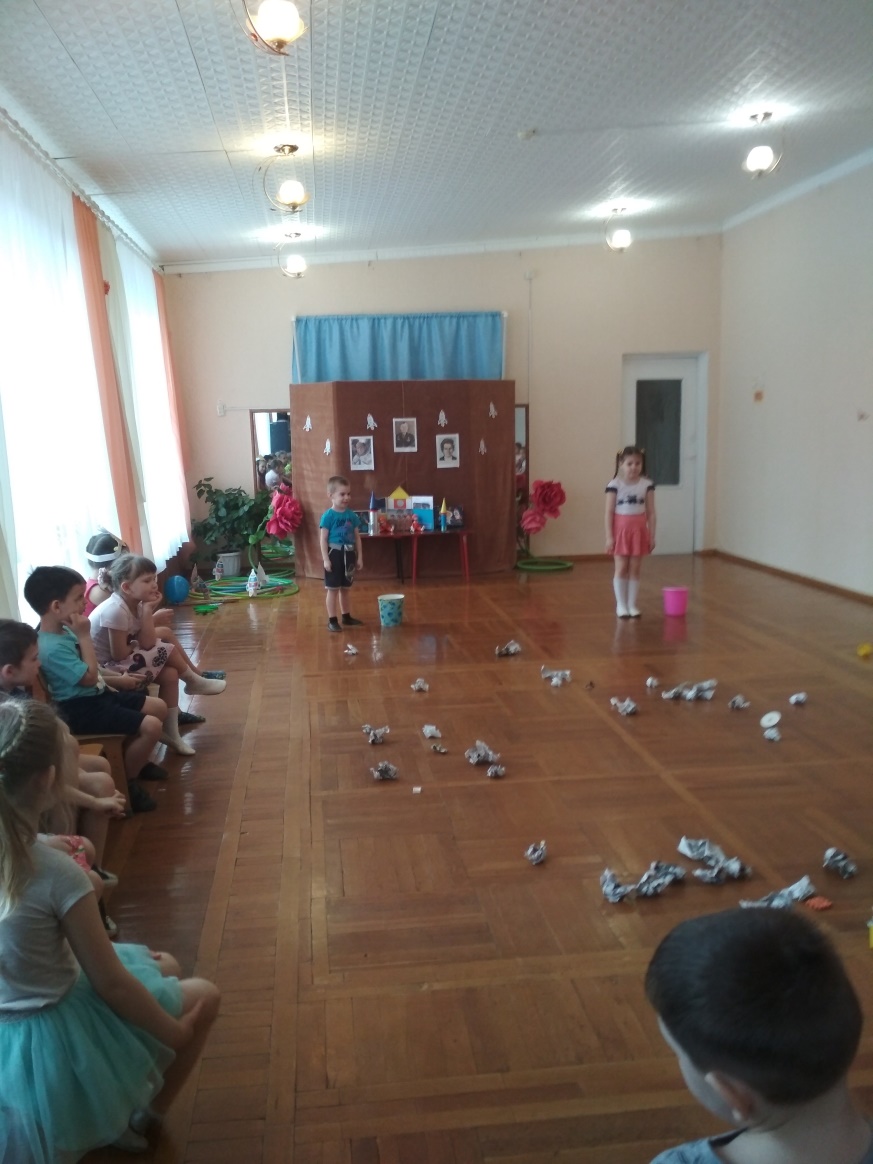 Ведущий: Кружится хоровод планетУ каждой свой размер и цвет.В тёмном небе звёзды светят,Возвращаемся в ракете.День летим и ночь летим,И на Землю вниз глядим.Видим сверху мы поля,Горы, реки и моря,Видим мы весь шар земной,Видим мы наш дом родной.  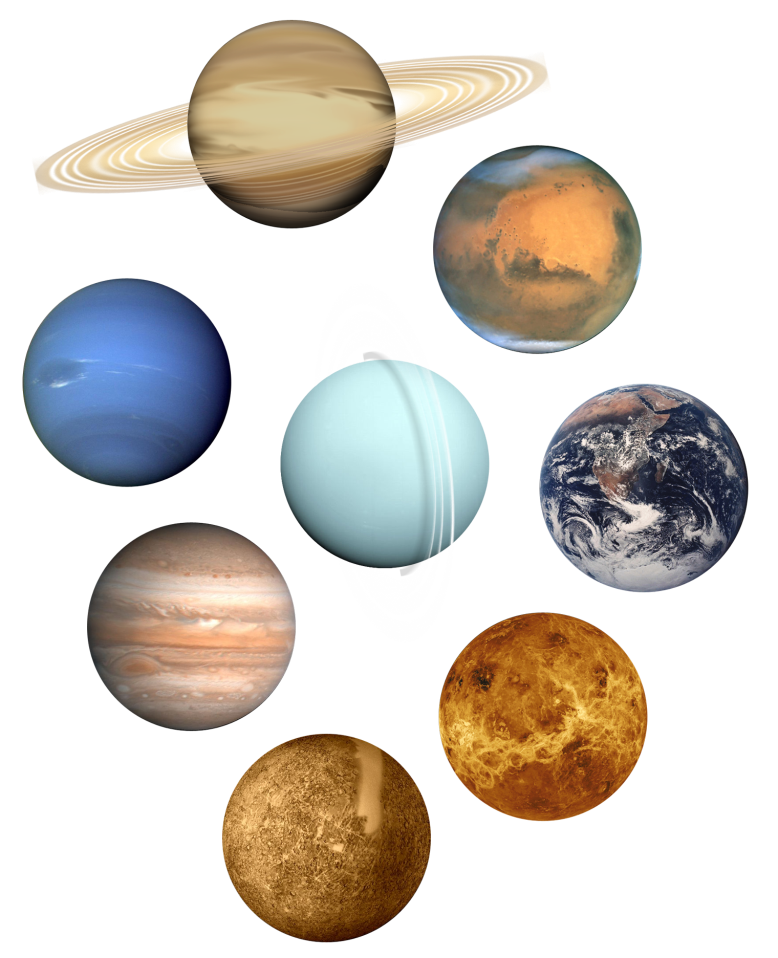 Ведущий: ЗЕМЛЯ-ЗЕМЛЯ. Прошу разрешить посадку.Голос: Посадку разрешаю.Ведущий: Наше космическое путешествие подошло к концу. Все члены экипажа чувствуют себя хорошо. В полёте они проявили выдержку и храбрость. За это командование их благодарит, присваивает звание героев и вручает медали.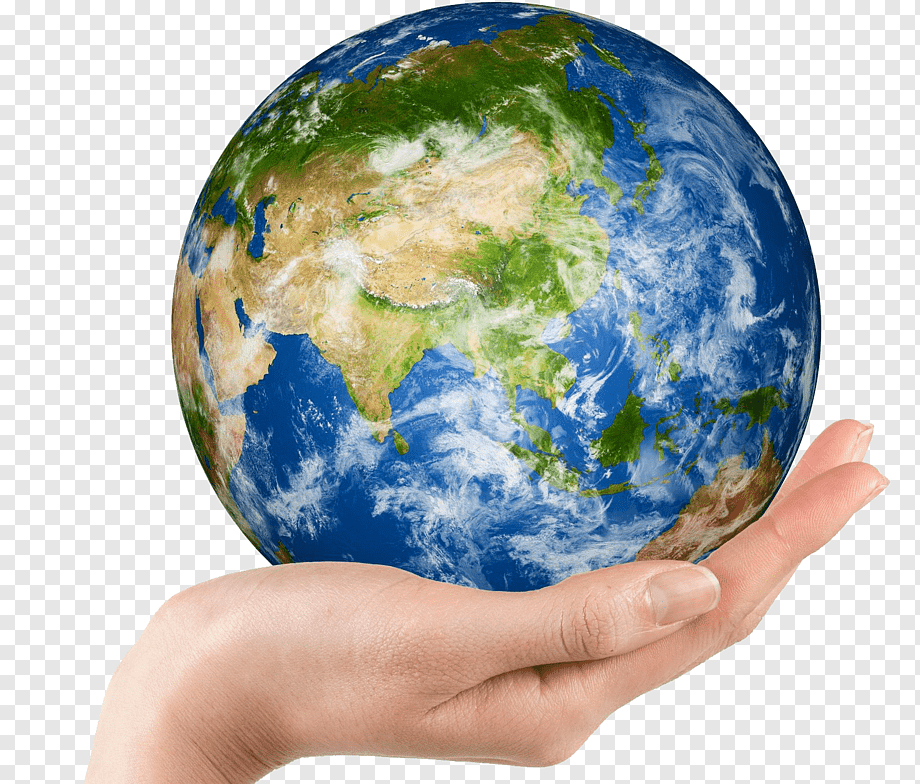 